.Intro: 64 CountsChoreographer’s note: Use a smooth HIPS SWAY in the TOUCH.S1: WALK FORWARD R-L, SIDE STEP, TOUCH, WALK BACK L-R, SIDE STEP, TOUCHS2: SIDE STEP, TOUCHS3: WALK BACK R-L-R, TOUCH, WALK FORWARD L-R-L, TOUCHS4: SYNCOPATED SIDE CHASSE (R – L)Restart happens here on wall 4S5: R SIDE MAMBO, L SIDE MAMBO, FORWARD MAMBO, BACK MAMBOS6: JAZZ BOXS7: SIDE MAMBO, L SIDE MAMBO, FORWARD MAMBO, BACK MAMBOS8: V STEPSREPEATRESTART: On wall 4 after 32 counts (S. 4)TAG & RESTART: On wall 2 & 6 after 32 count (S. 4).  Do these 4 counts TAG and start dance from the beginning.STEP, HIPS SWAY (R-L)Contact: Roosamekto.Nugroho@gmail.comBailando Kizomba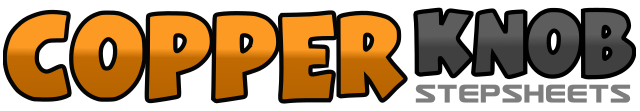 .......Count:64Wall:1Level:Improver.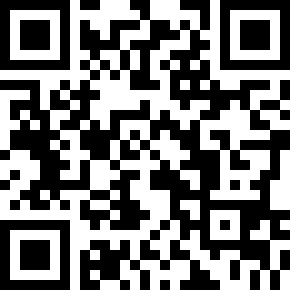 Choreographer:Roosamekto Mamek (INA) - May 2016Roosamekto Mamek (INA) - May 2016Roosamekto Mamek (INA) - May 2016Roosamekto Mamek (INA) - May 2016Roosamekto Mamek (INA) - May 2016.Music:Bailando (feat. Sean Paul, Descemer Bueno & Gente de Zona) (Matoma Remix) - Enrique IglesiasBailando (feat. Sean Paul, Descemer Bueno & Gente de Zona) (Matoma Remix) - Enrique IglesiasBailando (feat. Sean Paul, Descemer Bueno & Gente de Zona) (Matoma Remix) - Enrique IglesiasBailando (feat. Sean Paul, Descemer Bueno & Gente de Zona) (Matoma Remix) - Enrique IglesiasBailando (feat. Sean Paul, Descemer Bueno & Gente de Zona) (Matoma Remix) - Enrique Iglesias........1-4Step R forward – Step L forward – Step R to side – Touch L beside R5-8Step L back – Step R back – Step L to side – Touch R beside L1-4Step R to side – Touch L beside R – Step L to side – Touch R beside L5-8Step R to side – Touch L beside R – Step L to side – Touch R beside L1-4Step R back – Step L back – Step R back – Touch L beside R5-8Step L forward – Step R forward – Step L forward – Touch R beside L1&2&Step R to side – Step L together – Step R to side – Step L together3&4Step R to side – Step L together – Step R to side5&6&Step L to side – Step R together – Step L to side – Step R together7&8Step L to side – Step R together – Step L to side1&2Rock R to side – Recover on L – Step R together3&4Rock L to side – Recover on R – Step L together5&6Rock R forward – Recover on L – Step R together7&8Rock L back – Recover on R – Step L together1-4Cross R over L – Step L back – Step R to side – Step L forward5-8Cross R over L – Step L back – Step R to side – Step L forward1&2Rock R to side – Recover on L – Step R together3&4Rock L to side – Recover on R – Step L together5&6Rock R forward – Recover on L – Step R together7&8Rock L back – Recover on R – Step L together1-4Step R diagonal forward – Step L diagonal forward – Step R back to center – Step L together5-8Step R diagonal forward – Step L diagonal forward – Step R back to center – Step L together1-4Step R beside L – Sway hips to right – Step L in place – Sway hips to left